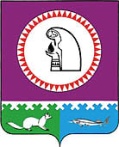 О Типовом положении о конфликте интересов работников муниципальных учреждений и муниципальных предприятий Октябрьского районаРуководствуясь Федеральным законом от 25.12.2008 № 273-ФЗ «О противодействии коррупции», Законом Ханты-Мансийского автономного округа – Югры от 25.09.2008                         № 86-оз «О мерах по противодействию коррупции в Ханты-Мансийском автономном округе – Югре», постановлением администрации Октябрьского района от 30.03.2023 № 514                      «О мерах по предупреждению и противодействию коррупции в муниципальных учреждениях и предприятиях Октябрьского района»:1. Утвердить Типовое положение о конфликте интересов работников муниципальных учреждений и муниципальных предприятий Октябрьского района согласно приложению.2. Муниципальным учреждениям и муниципальным предприятиям Октябрьского района при разработке и утверждении соответствующих локальных нормативных актов руководствоваться настоящим постановлением.3. Опубликовать постановление в официальном сетевом издании «Официальный сайт Октябрьского района».                       4. Контроль за выполнением постановления возложить на заместителя главы Октябрьского района по социальным вопросам, начальника Управления образования                               и молодежной политики администрации Октябрьского района Илыка И.А., заместителя главы Октябрьского района по вопросам муниципальной собственности, недропользования, председателя Комитета по управлению муниципальной собственностью администрации Октябрьского района Хомицкого В.М. в соответствии с их компетенцией.Глава Октябрьского района                                                                                         С.В. ЗаплатинПриложение к постановлению администрации Октябрьского района от «____»___________2023г. №_______Типовое положение о конфликте интересов работников муниципальных учреждений                и муниципальных предприятий Октябрьского района (далее – Положение)I. Общие положения1.1. Положение разработано в соответствии с Федеральным законом от 25.12.2008                      №  273-ФЗ «О противодействии коррупции», Законом Ханты-Мансийского автономного округа – Югры от 25.09.2008 № 86-оз «О мерах по противодействию коррупции в Ханты-Мансийском автономном округе – Югре», постановлением администрации Октябрьского района от 30.03.2023 № 514 «О мерах по предупреждению и противодействию коррупции в муниципальных учреждениях и предприятиях Октябрьского района».1.2. Основной целью Положения является установление порядка выявления и урегулирования конфликтов интересов, возникающих у работников муниципальных учреждений и муниципальных предприятий Октябрьского района (далее – организации) в ходе выполнения ими трудовых обязанностей.1.3. Основными задачами Положения являются:- ограничение влияния частных интересов, личной заинтересованности работников организаций на реализуемые ими трудовые функции, принимаемые деловые решения;- предотвращение возможных негативных последствий конфликта интересов, возникающих у работников организаций в ходе выполнения ими трудовых обязанностей.1.4. Ознакомление гражданина, поступающего на работу в организацию, с настоящим Положением производится в соответствии со статьей 68 Трудового кодекса Российской Федерации.1.5. Действие настоящего Положения распространяется на всех работников организации вне зависимости от уровня занимаемой должности, если иное не установлено федеральным законодательством, законодательством Ханты-Мансийского автономного округа - Югры.1.6. Порядок рассмотрения уведомлений руководителей организаций о возникновении личной заинтересованности при исполнении трудовых обязанностей, которая приводит или может привести к конфликту интересов, и осуществления контроля за исполнением требований законодательства и иных правовых актов в сфере противодействия коррупции организациями, утвержден постановлением администрации Октябрьского района                             от 30.03.2023 № 514 «О мерах по предупреждению и противодействию коррупции в муниципальных учреждениях и предприятиях Октябрьского района».1.7. Понятия, используемые в Положении, применяются в том же значении, что и в Федеральном законе от 25.12.2008 № 273-ФЗ «О противодействии коррупции».II. Основные принципы управления конфликтом интересов в организации2.1. В основу работы по управлению конфликтом интересов в организации положены следующие принципы:- обязательность раскрытия сведений о возникшем конфликте интересов или о возможности его возникновения;- индивидуальное рассмотрение и оценка репутационных рисков для организации при выявлении каждого конфликта интересов и его урегулирование;- конфиденциальность процесса раскрытия сведений о конфликте интересов и процесса его урегулирования;- соблюдение баланса интересов организации и работника при урегулировании конфликта интересов;- защита работника организации от преследования в связи с сообщением о конфликте интересов, который был своевременно раскрыт работником организации и урегулирован (предотвращен) организацией.2.2. Формы урегулирования конфликта интересов работников организации должны применяться в соответствии с Трудовым кодексом Российской Федерации.III. Порядок раскрытия конфликта интересов работником организации                                                         и порядок его урегулирования3.1. Ответственным за прием сведений о возникающих (имеющихся) конфликтах интересов является структурное подразделение или должностное лицо организации, ответственное за противодействие коррупции.3.2. Процедура раскрытия конфликта интересов утверждается локальным нормативным актом организации и доводится до сведения всех ее работников.3.3. Раскрытие конфликта интересов осуществляется в письменной форме.3.4. Информация о возможности возникновения или возникновении конфликта интересов представляется в виде декларации о конфликте интересов (приложение) в следующих случаях:при приеме на работу;при назначении на новую должность;в ходе проведения ежегодных аттестаций на соблюдение этических норм ведения бизнеса, принятых в организации;при возникновении конфликта интересов.3.5. Допустимо первоначальное раскрытие конфликта интересов в устной форме с последующей фиксацией в письменном виде.IV. Возможные способы разрешения возникшего конфликта интересов4.1. Декларация о конфликте интересов работника изучается должностным лицом организации, ответственным за противодействие коррупции, и направляется руководителю организации.4.2. Руководитель организации рассматривает декларацию работника о конфликте интересов, оценивает серьезность возникающих для организации рисков и, в случае необходимости, определяет форму урегулирования конфликта интересов.4.3. Рассмотрение декларации о конфликте интересов работника осуществляется руководителем организации и должностным лицом организации, ответственным за противодействие коррупции, конфиденциально.4.4. Формы урегулирования конфликта интересов:- ограничение доступа работника организации к конкретной информации, которая может затрагивать его личные интересы;- добровольный отказ работника организации или его отстранение (постоянное или временное) от участия в обсуждении и процессе принятия решений по вопросам, которые находятся или могут оказаться под влиянием конфликта интересов;- пересмотр и изменение функциональных обязанностей работника организации;- перевод работника организации на должность, предусматривающую выполнение функциональных обязанностей, не связанных с конфликтом интересов, в соответствии с Трудовым кодексом Российской Федерации;- отказ работника организации от своего личного интереса, порождающего конфликт с интересами организации;- увольнение работника организации в соответствии со статьей 80 Трудового кодекса Российской Федерации;- увольнение работника организации в соответствии с пунктом 7.1 части первой статьи 81 Трудового кодекса Российской Федерации;- иные формы разрешения конфликта интересов.4.5. По письменной договоренности организации и работника организации, раскрывшего сведения о конфликте интересов, могут применяться иные формы урегулирования.4.6. При принятии решения о выборе конкретного метода разрешения конфликта интересов учитывается степень личного интереса работника организации, вероятность того, что его личный интерес будет реализован в ущерб интересам организации.V. Обязанности работника организации в связи с раскрытием и урегулированием               конфликта интересов5.1. При принятии решений по деловым вопросам и выполнении своих должностных обязанностей работник организации обязан:руководствоваться интересами организации без учета своих личных интересов, интересов своих родственников и друзей;избегать ситуаций и обстоятельств, которые могут привести к конфликту интересов;раскрывать возникший конфликт интересов и сообщать о возможности его возникновения работодателю;содействовать урегулированию возникшего конфликта интересов.VI. Ответственность работников за несоблюдение Положения о конфликте интересов6.1. Нарушение работником организации Положения о конфликте интересов подлежит моральному осуждению на заседании комиссии по соблюдению требований к служебному поведению и урегулированию конфликта интересов, созданной в организации, а в случаях, предусмотренных федеральными законами, нарушение Положения о конфликте интересов влечет применение к работнику организации мер юридической ответственности.Соблюдение работником организации Положения о конфликте интересов учитывается при проведении аттестаций, при формировании кадрового резерва для выдвижения на вышестоящие должности, при назначении на вышестоящую должность, при поощрении и награждении, а также при наложении дисциплинарных взысканий.Приложение к Типовому положению о конфликте интересов работников муниципальных учреждений и муниципальных предприятий Октябрьского района                                              _______________________________________                                           (ФИО и должность руководителя организации)                                              _________________________________________________                                             (ФИО работника, заполнившего декларацию, должность)Декларация о конфликте интересовПеред заполнением настоящей декларации <1> я ознакомился с Кодексом этики и служебного поведения работников организации, Положением о конфликте интересов.I. Внешние интересы или активы1. Владеете ли Вы или лица, действующие в Ваших интересах, прямо или как бенефициар, акциями (долями, паями) или имеете ли любой другой финансовый интерес:1.1. В активах организации? ________1.2. В другой компании, находящейся в деловых отношениях с организацией (контрагенте, подрядчике, консультанте, клиенте и т.п.)? ________1.3. В компании или организации, которая может быть заинтересована или ищет возможность построить деловые отношения с организацией или ведет с ней переговоры? ________1.4. В деятельности компании-конкуренте или физическом лице-конкуренте организации? ________--------------------------------<1> Ответьте «ДА» или «НЕТ» на каждый вопрос. Ответ «ДА» не обязательно означает наличие конфликта интересов, но выявляет вопрос, заслуживающий дальнейшего обсуждения и рассмотрения непосредственным начальником. Необходимо дать разъяснения ко всем ответам «ДА» в месте, отведенном в конце восьмого раздела. Все поставленные вопросы распространяются не только на Вас, но и на Ваших супруга(у), родителей (в том числе приемных), детей (в том числе приемных), родных братьев и сестер).1.5. В компании или организации, выступающей стороной в судебном или арбитражном разбирательстве с организацией? ________В случае положительного ответа на вопрос необходимо указать, информировали ли Вы ранее об этом должностное лицо организации, ответственное за противодействие коррупции?2. Являетесь ли Вы или лица, действующие в Ваших интересах, членами органов управления (Совета директоров, Правления) или исполнительными руководителями (директорами, заместителями директоров т.п.), а также работниками, советниками, консультантами, агентами или доверенными лицами:2.1. В компании, находящейся в деловых отношениях с организацией? ________2.2. В компании, которая ищет возможность построить деловые отношения с организацией или ведет с ней переговоры? ________2.3. В компании-конкуренте организации? ________2.4. В компании, выступающей или предполагающей выступить стороной в судебном или арбитражном разбирательстве с организацией? ________3. Участвуете ли Вы в настоящее время в какой-либо иной деятельности, кроме описанной выше, которая конкурирует с интересами организации в любой форме, включая, но не ограничиваясь, приобретение или отчуждение каких-либо активов (имущества) или возможности развития бизнеса или бизнес-проектами? ________II. Личные интересы и честное ведение бизнеса4. Участвовали ли Вы в какой-либо сделке от лица организации (как лицо, принимающее решение, ответственное за выполнение контракта, утверждающее приемку выполненной работы, оформление, или утверждение платежных документов и т.п.), в которой Вы имели финансовый интерес в контрагенте? ________5. Получали ли Вы когда-либо денежные средства или иные материальные ценности, которые могли бы быть истолкованы как влияющие незаконным или неэтичным образом на коммерческие операции между организацией и другим предприятием, например, плату от контрагента за содействие в заключении сделки с организацией? ________6. Производили ли Вы когда-либо платежи или санкционировали платежи организации, которые могли бы быть истолкованы как влияющие незаконным или неэтичным образом на коммерческую сделку между организацией и другим предприятием, например, платеж контрагенту за услуги, оказанные организации, который в сложившихся рыночных условиях превышает размер вознаграждения, обоснованно причитающегося за услуги, фактически полученные организацией? ________III. Взаимоотношения с государственными (муниципальными) служащими7. Производили ли Вы когда-либо платежи, предлагали осуществить какой-либо платеж, санкционировали выплату денежных средств или иных материальных ценностей, напрямую или через третье лицо государственному (муниципальному) служащему, кандидату в органы власти или члену политической партии для получения необоснованных привилегий или оказания влияния на действия или решения, принимаемые государственным институтом, с целью сохранения бизнеса или приобретения новых возможностей для бизнеса организации? ________IV. Инсайдерская информация8. Раскрывали ли Вы третьим лицам какую-либо информацию об организации:8.1. Которая могла бы оказать существенное влияние на стоимость ее ценных бумаг на фондовых биржах в случае, если такая информация стала бы широко известна? ________8.2. С целью покупки или продажи третьими лицами ценных бумаг организации на фондовых биржах к Вашей личной выгоде или выгоде третьих лиц? ________9. Раскрывали ли Вы в своих личных, в том числе финансовых, интересах какому-либо лицу или компании какую-либо конфиденциальную информацию (планы, программы, финансовые данные, формулы, технологии и т.п.), принадлежащую организации и ставшую Вам известной по работе или разработанную Вами для организации во время выполнения своих обязанностей? ________10. Раскрывали ли Вы в своих личных, в том числе финансовых, интересах какому-либо третьему физическому или юридическому лицу какую-либо иную связанную с организацией информацию, ставшую Вам известной по работе? ________V. Ресурсы организации11. Использовали ли Вы средства организации, время, оборудование (включая средства связи и доступ в Интернет) или информацию таким способом, что это могло бы повредить репутации организации или вызвать конфликт с интересами организации? ________12. Участвуете ли Вы в какой-либо коммерческой и хозяйственной деятельности вне занятости в организации (например, работа по совместительству), которая противоречит требованиям организации к Вашему рабочему времени и ведет к использованию к выгоде третьей стороны активов, ресурсов и информации, являющихся собственностью организации? ________VI. Равные права работников13. Работают ли члены Вашей семьи или близкие родственники в организации, в том числе под Вашим прямым руководством? ________14. Работает ли в организации какой-либо член Вашей семьи или близкий родственник на должности, которая позволяет оказывать влияние на оценку эффективности Вашей работы? ________15. Оказывали ли Вы протекцию членам Вашей семьи или близким родственникам при приеме их на работу в организацию или давали оценку их работе, продвигали ли Вы их на вышестоящую должность, оценивали ли Вы их работу и определяли их размер заработной платы или освобождали от дисциплинарной ответственности? ________VII. Подарки и деловое гостеприимство16. Нарушали ли Вы правила обмена деловыми подарками и знаками делового гостеприимства? ________VIII. Другие вопросы17. Известно ли Вам о каких-либо иных обстоятельствах, не указанных выше, которые вызывают или могут вызвать конфликт интересов, или могут создать впечатление у Ваших коллег и руководителей, что Вы принимаете решения под воздействием конфликта интересов? ________В случае положительного ответа на любой из вопросов  разделов  I - VIII необходимо  изложить  подробную информацию для всестороннего рассмотрения и оценки обстоятельств.________________________________________________________________________________________________________________________________________________________________________________________________________________________________________________________________________________________________________________________________________________________________________________________________________________________________________________________________________________________________IX. Декларация о доходах18.  Какие  доходы  получили  Вы  и члены Вашей семьи по месту основной работы за отчетный период?________________________________________________________________________________________________________________________________________________________________________________________________________________________________________________________________________________________________________________________________19. Какие доходы получили Вы и члены Вашей семьи не по месту основной работы за отчетный период?________________________________________________________________________________________________________________________________________________________________________________________________________________________________________________Настоящим подтверждаю, что я прочитал и понял все вышеуказанные вопросы, а мои ответы и любая пояснительная информация являются полными, правдивыми и соответствуют действительности.Подпись: _____________________Муниципальное образование Октябрьский районАДМИНИСТРАЦИЯ ОКТЯБРЬСКОГО РАЙОНАПОСТАНОВЛЕНИЕМуниципальное образование Октябрьский районАДМИНИСТРАЦИЯ ОКТЯБРЬСКОГО РАЙОНАПОСТАНОВЛЕНИЕМуниципальное образование Октябрьский районАДМИНИСТРАЦИЯ ОКТЯБРЬСКОГО РАЙОНАПОСТАНОВЛЕНИЕМуниципальное образование Октябрьский районАДМИНИСТРАЦИЯ ОКТЯБРЬСКОГО РАЙОНАПОСТАНОВЛЕНИЕМуниципальное образование Октябрьский районАДМИНИСТРАЦИЯ ОКТЯБРЬСКОГО РАЙОНАПОСТАНОВЛЕНИЕМуниципальное образование Октябрьский районАДМИНИСТРАЦИЯ ОКТЯБРЬСКОГО РАЙОНАПОСТАНОВЛЕНИЕМуниципальное образование Октябрьский районАДМИНИСТРАЦИЯ ОКТЯБРЬСКОГО РАЙОНАПОСТАНОВЛЕНИЕМуниципальное образование Октябрьский районАДМИНИСТРАЦИЯ ОКТЯБРЬСКОГО РАЙОНАПОСТАНОВЛЕНИЕМуниципальное образование Октябрьский районАДМИНИСТРАЦИЯ ОКТЯБРЬСКОГО РАЙОНАПОСТАНОВЛЕНИЕМуниципальное образование Октябрьский районАДМИНИСТРАЦИЯ ОКТЯБРЬСКОГО РАЙОНАПОСТАНОВЛЕНИЕ«»2023 г.№пгт. Октябрьскоепгт. Октябрьскоепгт. Октябрьскоепгт. Октябрьскоепгт. Октябрьскоепгт. Октябрьскоепгт. Октябрьскоепгт. Октябрьскоепгт. Октябрьскоепгт. Октябрьское